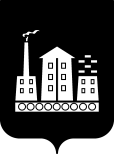 АДМИНИСТРАЦИЯГОРОДСКОГО ОКРУГА СПАССК-ДАЛЬНИЙПОСТАНОВЛЕНИЕ28 марта 2023г.                г. Спасск-Дальний, Приморского края                № 555-паОб утверждении Порядка проведения конкурсного отбора социально ориентированных некоммерческих организаций и предоставления субсидий социально ориентированным некоммерческим организациям в городском округе Спасск-Дальний В соответствии с пунктом 7 статьи 78 Бюджетного кодекса Российской Федерации, постановлением Правительства Российской Федерации от 18 сентября 2020 г. № 1492  «Об общих требованиях к нормативным правовым актам, муниципальным правовым актам, регулирующим предоставление субсидий, в том числе грантов в форме субсидий, юридическим лицам, индивидуальным предпринимателям, а также физическим лицам - производителям товаров, работ, услуг, и о признании утратившими силу некоторых актов Правительства Российской Федерации и отдельных    положений некоторых актов Правительства Российской Федерации», постановлением Администрации городского округа Спасск-Дальний от 20 октября 2022 г.             № 922-па «Об утверждении муниципальной программы «Поддержка социально ориентированных некоммерческих организаций в городском округе Спасск-Дальний на 2023-2025 годы», Администрация городского округа Спасск-ДальнийПОСТАНОВЛЯЕТ:1. Утвердить Порядок проведения конкурсного отбора социально ориентированных некоммерческих организаций и предоставления субсидий социально ориентированным некоммерческим организациям в городском округе Спасск-Дальний (прилагается).2. Административному управлению Администрации городского округа Спасск-Дальний (Моняк) настоящее постановление опубликовать в официальном печатном издании и разместить на официальном сайте городского округа Спасск-Дальний.3. Контроль за исполнением настоящего постановления возложить на заместителя главы Администрации городского округа Спасск-Дальний Троценко Т.А.                                        Исполняющий обязанности главыгородского округа Спасск-Дальний                                                        Л.В. Врадий           Утвержден  постановлением Администрации городского округа Спасск-Дальний                                                                                           от 28 марта 2023г. № 555-паПОРЯДОК проведения конкурсного отбора социально ориентированныхнекоммерческих организаций и  предоставления субсидий социально ориентированным некоммерческим организациям в городском округе Спасск-Дальний I. Общие положения1. Настоящий Порядок проведения конкурсного отбора социально ориентированных некоммерческих организаций (далее - отбор) и предоставления субсидий социально ориентированным некоммерческим организациям (далее - СО НКО) в городском округе Спасск-Дальний (далее - Порядок) определяет общие положения проведения отбора получателей субсидий для предоставления субсидий, условия и порядок предоставления субсидий, требования к отчетности, требования об осуществлении контроля (мониторинга) за соблюдением условий и порядка предоставления субсидий и ответственности за их нарушение.2. К участию в отборе получателей субсидии допускаются СО НКО, соответствующие одновременно следующим критериям:а) СО НКО зарегистрирована в качестве юридического лица на территории Приморского края более чем за 1 год до начала срока подачи заявки на участие в отборе получателей субсидии;б) СО НКО осуществляет на территории городского округа Спасск-Дальний деятельность по одному или нескольким из следующих приоритетных направлений:социальное обслуживание, социальная поддержка и защита граждан;благотворительная деятельность, а также деятельность в области содействия благотворительности и добровольчества (волонтерства);развитие межнационального сотрудничества, сохранение и защита самобытности, культуры, языков и традиций народов Российской Федерации;мероприятия по медицинской реабилитации и социальной реабилитации, социальной и бытовой реинтеграции лиц, осуществляющих незаконное потребление наркотических средств или психотропных веществ;мероприятия, развивающие массовый спорт и пропагандирующие здоровый образ жизни;деятельность в сфере патриотического, в том числе военно-патриотического, воспитания граждан Российской Федерации;деятельность сфере оказания общественно полезных услуг и (или) социальных услуг;в) СО НКО не допускала фактов нецелевого использования субсидий, полученных из федерального, краевого или местного бюджетов в рамках реализации мероприятий по поддержке СО НКО в течение последних 5-ти лет до даты подачи заявки.3. Получатели субсидии определяются по результатам отбора, проводимого в соответствии с разделом II Порядка.4. Для целей настоящего Порядка под субсидией понимаются денежные средства, предоставляемые единовременно на безвозмездной основе из бюджета городского округа Спасск-Дальний в пределах лимитов бюджетных обязательств на соответствующий финансовый год в соответствии со сводной росписью бюджета городского округа Спасск-Дальний на обеспечение затрат, связанных с реализацией социально значимых проектов СО НКО, победивших в отборе. 5. Целью предоставления субсидии является поддержка СО НКО, осуществляющих деятельность по направлениям, предусмотренным подпунктом «б» пункта 2 Порядка, путем предоставления денежных средств из местного бюджета на реализацию социально значимых проектов СО НКО.6. Главным распорядителем бюджетных средств, которому в соответствии с бюджетным законодательством Российской Федерации как получателю бюджетных средств доведены в установленном порядке лимиты бюджетных обязательств на предоставление субсидий на соответствующий финансовый год, является Администрация городского округа Спасск-Дальний.II. Порядок проведения отбора получателей субсидии7. Способом проведения конкурсного отбора получателей субсидии является конкурс заявок и документов, направленных для участия в отборе, исходя из соответствия участника отбора критериям отбора и очередности поступления заявок на участие в отборе.8. Уполномоченным органом по организации отбора получателей субсидии  является организационный отдел Администрации городского округа Спасск-Дальний (далее - Уполномоченный орган).9. Объявление о проведении отбора (далее - объявление) размещает Уполномоченный орган на официальном сайте городского округа Спасск-Дальний в информационно-телекоммуникационной сети «Интернет» не позднее, чем за 15 календарных дней до даты начала подачи заявок.В объявлении должны содержаться следующие сведения:сроки приема заявки на участие в отборе;время и место приема заявки на участие в отборе;перечень документов, предоставляемых с заявкой на участие отборе;номер телефона Уполномоченного органа для получения консультаций по вопросам подготовки заявки на участие в отборе.10. СО НКО, участвующая в отборе, на 1-е число месяца даты подачи заявки должна соответствовать одновременно следующим требованиям:СО НКО не имеет неисполненной обязанности по уплате налогов, сборов, страховых взносов, пеней, штрафов, процентов, подлежащих уплате в соответствии с законодательством Российской Федерации о налогах и сборах;СО НКО не имеет просроченной задолженности по возврату в бюджет городского округа Спасск-Дальний субсидий, бюджетных инвестиций, предоставленных, в том числе, в соответствии с иными правовыми актами, а также иную просроченную (неурегулированную) задолженность по денежным обязательствам перед бюджетом городского округа Спасск-Дальний;СО НКО не находится в процессе реорганизации (за исключением реорганизации в форме присоединения к СО НКО, являющейся участником отбора, другого юридического лица), ликвидации, в отношении нее не введена процедура банкротства, деятельность СО НКО не приостановлена в порядке, предусмотренном законодательством Российской Федерации;СО НКО не является иностранным юридическим лицом, а также российским юридическим лицом, в уставном (складочном) капитале которого доля участия иностранных юридических лиц, местом регистрации которых является государство или территория, включенные в утвержденный Министерством финансов Российской Федерации перечень государств и территорий, предоставляющих льготный налоговый режим налогообложения и (или) не предусматривающих раскрытия и предоставления информации при проведении финансовых операций, в совокупности превышает 50 процентов;СО НКО не получает средства из местного бюджета городского округа Спасск-Дальний на основании иных нормативных правовых актов городского округа Спасск-Дальний на цели, установленные настоящим Порядком;СО НКО не должна находиться в перечне организаций и физических лиц, в отношении которых имеются сведения об их причастности к экстремистской деятельности или терроризму, либо в перечне организаций и физических лиц, в отношении которых имеются сведения об их причастности к распространению оружия массового уничтожения.11. Для участия в конкурсном отборе СО НКО предоставляют в Уполномоченный орган (Приморский край, г. Спасск-Дальний, ул. Борисова, 17, каб. 22, в рабочие дни с 09.00 до 17.00 часов, перерыв с 13.00 до 14.00 часов, суббота и воскресенье - выходные дни) заявку на участие по форме, согласно приложению № 1 к настоящему Порядку (далее - заявка), которая включает в себя, в том числе, согласие на публикацию (размещение) в информационно-телекоммуникационной сети «Интернет» информации об участнике отбора, о подаваемой участником отбора заявке, иной информации об участнике отбора, связанной с соответствующим отбором.12. К заявке прилагаются следующие документы:а) проект мероприятия социально значимой направленности, который должен содержать: наименование и описание проекта, на разработку которого запрашивается субсидия, включая цель (цели) и задачи проекта, обоснование его уникальности (концепция проекта), актуальности и социальной значимости;б) заверенные подписью руководителя и печатью СО НКО копии учредительных документов;в) справка об отсутствии неисполненной обязанности по уплате налогов, сборов, страховых взносов, штрафов и процентов, подлежащих уплате в соответствии с законодательством Российской Федерации о налогах и сборах, по состоянию на 1-е число месяца даты подачи заявки;г) документы, подтверждающие наличие СО НКО в реестре поставщиков социальных услуг и (или) наличие у СО НКО статуса некоммерческой организации - исполнителя общественно полезных услуг (при наличии);д)  выписку из Единого государственного реестра юридических лиц;е) отчет СО НКО о деятельности, включающий:сведения о видах деятельности, предусмотренных пунктами 1 и 2 статьи 31.1 Федерального закона от 12 января 1996 года № 7-ФЗ «О некоммерческих организациях», которые СО НКО осуществляла в соответствии с учредительными документами за календарный год, предшествующий году подачи заявки на участие в отборе, а также о содержании и результатах такой деятельности (виды деятельности, краткое описание содержания и конкретных результатов реализованных программ, проектов, мероприятий);сведения об объеме бюджетных денежных средств, использованных СО НКО по целевому назначению на осуществление в соответствии с учредительными документами видов деятельности, предусмотренных пунктами 1 и 2 статьи 31.1 Федерального закона от 12 января 1996 года № 7-ФЗ «О некоммерческих организациях» за прошедший календарный год;сведения о среднесписочной численности членов (работников) СО НКО за предыдущий календарный год и список членов (работников) СО НКО на день предоставления заявки на получение субсидии;сведения о количестве социально значимых проектов (мероприятий), реализованных СО НКО в году, предшествующему году подачи заявки;сведения о числе участников в реализуемых СО НКО социальных проектах за год, предшествующий году подачи заявки по показателю охвата населения городского округа Спасск-Дальний (общее количество человек, охваченных ими, а также принявших участие в их реализации);сведения об оказанной СО НКО на территории городского округа Спасск-Дальний помощи категориям лиц в ней нуждающихся, в году, предшествующему году подачи заявки (список лиц, получивших помощь с указанием вида оказанной помощи);сведения о количестве публикаций в средствах массовой информации о деятельности СО НКО в году, предшествующему году подачи заявки.К отчету прилагаются подтверждающие фотографии, публикации в средствах массовой информации и сети Интернет по каждому реализованному проекту и проведенному мероприятию с указанием даты и места проведения.Документы, предусмотренные п.п. в), г), д) пункта 12 настоящего Порядка могут быть получены Уполномоченным органом в рамках межведомственного электронного взаимодействия, а также представлены заявителем по собственной инициативе.13. СО НКО вправе подать только одну заявку на получение субсидии в текущем финансовом году.14. Заявка и прилагаемые к ней документы могут быть отозваны до даты окончания срока рассмотрения заявок, предусмотренного абзацем третьим пункта 17 Порядка путем направления руководителем СО НКО соответствующего обращения в Уполномоченный орган.В течение 3-х рабочих дней Уполномоченный орган почтовым отправлением либо нарочно руководителю СО НКО (ее представителю, действующему по доверенности) осуществляет возврат заявки и документов, предоставленных СО НКО.15. Ответственность за полноту и достоверность документов, представленных для получения субсидии, несут руководители СО НКО.16. Прием заявки и документов с наличием в них подчисток, приписок, зачеркнутых слов и иных, не оговоренных в них исправлений, а также повреждений, не позволяющих однозначно истолковать их содержание, не допускается.17. Отбор проводится в три этапа:первый этап - прием от СО НКО заявок и документов на участие в отборе, который осуществляется Уполномоченным органом в сроки, установленные в объявлении.Заявки и документы на участие в конкурсном отборе регистрируются в журнале входящей корреспонденции Уполномоченного органа в день их поступления в Уполномоченный орган. Меньший регистрационный номер присваивается заявке, поступившей в Уполномоченный орган раньше других;второй этап - рассмотрение заявок, проектов,  документов на предмет их соответствия требованиям пункта 12 Порядка, а также документов, подтверждающих соответствие СО НКО требованиям пунктов 2 и 10 Порядка, которое осуществляется Уполномоченным органом в течение 3 рабочих дней со дня, следующего за днем окончания срока приема от СО НКО заявок и документов;третий этап - заседание комиссии по проведению конкурсного отбора среди СО НКО в городском округе Спасск-Дальний, состав которой утверждается распоряжением Администрации городского округа Спасск-Дальний (далее - комиссия), которое проводится не позднее 10 рабочих дней после истечения срока рассмотрения заявок и документов на участие в отборе. Получатели субсидии определяются решением комиссии.Заседание комиссии считается правомочным при участии в заседании не менее двух третей состава комиссии.Не позднее 3-х рабочих дней до дня заседания комиссии Уполномоченный орган получает в отраслевых органах Администрации городского округа Спасск-Дальний сведения об отсутствии или наличии задолженности по возврату в бюджет городского округа Спасск-Дальний субсидий, бюджетных инвестиций, предоставленных, в том числе, в соответствии с иными правовыми актами, а также иную просроченную (неурегулированную) задолженность по денежным обязательствам перед бюджетом городского округа Спасск-Дальний СО НКО на 1-е число месяца даты подачи заявки и документов.18. Уведомление СО НКО о допуске к участию в отборе,  или об отказе в допуске СО НКО к участию в отборе (с указанием оснований для отказа) направляется Уполномоченным органом в письменной форме либо в форме электронного документа на электронную почту, указанную в заявке, или выдается лично руководителю                    СО НКО либо ее представителю, действующему на основании доверенности, не позднее 5 рабочих дней со дня окончания срока рассмотрения заявок и прилагаемых к ней документов.19. Уполномоченный орган принимает решение об отказе в допуске СО НКО к участию в отборе, если:а) СО НКО не соответствует требованиям, предусмотренным пунктами 2 и 10 настоящего Порядка;б) заявка, проект и прилагаемые документы поступили в адрес Уполномоченного органа после окончания срока приема заявок (в том числе по почте);в) заявка, проект и прилагаемые документы не соответствуют пункту12 настоящего Порядка;г) представлена недостоверная информация о СО НКО, в том числе о месте нахождения и адресе СО НКО.Не может являться основанием для отказа в допуске к участию в отборе наличие в заявке и прилагаемых к ней документах описок, опечаток, орфографических и арифметических ошибок.20.  Комиссия определяет победителей конкурсного отбора по результатам рассмотрения документов, указанных в пункте 12 Порядка, и их оценивания по каждому критерию, предусмотренному Таблицей 1 настоящего Порядка.Таблица 1Критерии оценкиПобедитель определяется количеством набранных баллов. Итоговый балл определяется как сумма баллов каждого из критериев оценки, указанных в Таблице 1.21. В случае, если участники отбора набрали одинаковое количество баллов, комиссия определяет получателей субсидии путем открытого голосования большинством голосов присутствующих на заседании членов комиссии. При равном количестве голосов членов комиссии победителем признается участник отбора, подавший заявку ранее и зарегистрированный в журнале входящей корреспонденции Уполномоченного органа с меньшим регистрационным номером.22. Члены комиссии лично участвуют в заседании  и не вправе передавать право голоса другим лицам. Каждый член комиссии обладает одним голосом.23. В течение 3-х рабочих дней, следующих за днем проведения заседания  комиссии, секретарь  комиссии оформляет решение  комиссии протоколом заседания комиссии (далее - протокол), который подписывается председателем и членами комиссии. В протоколе заседания комиссии указывается особое мнение членов комиссии, при его наличии. 24. В течение 5 рабочих дней со дня получения от секретаря  комиссии оригинала протокола Уполномоченный орган публикует на официальном сайте городского округа Спасск-Дальний, официальных аккаунтах Администрации городского округа Спасск-Дальний информацию о результатах отбора.25. В случае поступления заявки (заявок) только от одной СО НКО и соблюдении ею требований, указанных в пунктах 10-12 Порядка, победителем конкурсного отбора признается указанная СО НКО.III. Условия и порядок предоставления субсидий26. Субсидии предоставляются победителю отбора на обеспечение затрат, связанных с реализацией социально значимых проектов СО НКО, победивших в отборе.27. Размер субсидии, предоставляемой получателю субсидии, определяется суммой в пределах лимитов бюджетных обязательств на соответствующий финансовый год в соответствии со сводной росписью бюджета городского округа Спасск-Дальний.28. Уполномоченный орган в течение 10 рабочих дней со дня получения от секретаря  комиссии оригинала протокола информирует участников отбора о предоставлении субсидии, направляя им уведомления по форме, согласно приложению № 2 к Порядку.29. В течение 5 рабочих дней со дня получения от секретаря  комиссии оригинала протокола Уполномоченный орган готовит проект Соглашения по типовой форме (приложение № 4), включающий следующие условия:а) СО НКО обязуется соблюдать запрет на приобретение за счет средств субсидии иностранной валюты, за исключением операций, осуществляемых в соответствии с валютным законодательством Российской Федерации при закупке (поставке) высокотехнологичного импортного оборудования, сырья и комплектующих изделий;б) согласие получателя субсидии, на осуществление в отношении них проверки главным распорядителем как получателем бюджетных средств соблюдения порядка и условий предоставления субсидии, в том числе в части достижения результатов предоставления субсидии, а также проверки органами муниципального финансового контроля соблюдения получателем субсидии порядка и условий предоставления субсидии в соответствии со статьями 268.1 и 269.2 Бюджетного кодекса Российской Федерации, и на включение таких положений в соглашение.30. Получатель субсидии в течение 10 календарных дней со дня получения им проекта соглашения подписывает проект соглашения в двух экземплярах, при этом один экземпляр остается у получателя субсидии, второй экземпляр направляется в Уполномоченный орган в пределах срока, предусмотренного настоящим пунктом.31. В случае непоступления в Уполномоченный орган экземпляров подписанных проектов соглашения в течение 3-х календарных дней со дня окончания срока, установленного пунктом 31 Порядка, и (или) неподписания получателем субсидии проектов соглашения получатель субсидии признается уклонившимся от заключения соглашения, что является основанием для исключения получателя субсидии из списка получателей субсидии, определенного протоколом.32. Уполномоченный орган в течение 5 рабочих дней с момента подписания соглашений главой городского округа Спасск-Дальний либо уполномоченным на то в соответствии с действующим законодательством Российской Федерации лицом разрабатывает проект распоряжения Администрации городского округа Спасск-Дальний «Об утверждении победителя конкурсного отбора социально ориентированных некоммерческих организаций - получателя субсидии» (далее - распоряжение) с указанием размера субсидии и направляет его на подпись главе городского округа Спасск-Дальний.33. В течение 5 рабочих дней со дня принятия распоряжения Уполномоченный орган осуществляет его размещение на официальном сайте городского округа Спасск-Дальний.34. В случае уменьшения главному распорядителю, как получателю бюджетных средств, ранее доведенных лимитов бюджетных обязательств, приводящего к невозможности предоставления субсидии в размере, определенном в соглашении на предоставление субсидии, новые условия предоставления субсидии определяются дополнительным соглашением по типовой форме соглашения. При недостижении согласия по новым условиям ранее заключенное соглашение о предоставлении субсидии расторгается.35. Уполномоченный орган в течение 5 рабочих дней со дня принятия распоряжения передает пакет документов (протокол комиссии, распоряжение, соглашение) в отдел учёта и отчетности Администрации городского округа Спасск-Дальний для перечисления денежных средств получателю субсидии.36. Субсидия из бюджета городского округа Спасск-Дальний перечисляется получателю субсидиина расчётный счет получателя субсидии, открытый в учреждениях Центрального банка Российской Федерации или кредитных организациях отделом учета и отчетности Администрации городского округа Спасск-Дальний в течение 5 рабочих дней с даты  поступления предельных объемов финансирования из бюджета Приморского края.37. Результатом предоставления субсидии является:увеличение количества социально значимых проектов и мероприятий, реализованных получателем субсидии;увеличение количества участников в реализованных получателем субсидии социально значимых проектах и мероприятиях;увеличение количества лиц, которым получателем субсидии оказана помощь.38. Порядок и сроки возврата субсидий в случае нарушений условий их предоставления установлены в разделе V Порядка.IV. Требования к отчетности39. Получатель субсидии ежеквартально в срок до 15 числа месяца, следующего за отчетным кварталом (за 4 квартал - не позднее 20 января года, следующего за отчетным годом), предоставляет в Уполномоченный орган отчет о расходах, источником финансового обеспечения которых является субсидия, целевом использовании субсидии, отчет о достижении значений показателей результативности по формам, установленным Соглашением, с приложением копий документов, подтверждающих оплату фактических расходов текущего финансового года (платежные поручения, кассовые чеки, расходные ордера, товарные накладные, счет-фактуры, акты выполненных работ за текущий финансовый год, акты сверок взаимных расчетов за текущий финансовый год, договоры), заверенных подписью руководителя и печатью СО НКО.40. Уполномоченный орган проверяет наличие и правильность расчетов и заполнения форм следующих документов:отчет о достижении значений показателей результативности, указанных в пункте 37 настоящего Порядка;отчет о расходах, источником финансового обеспечения которых является субсидия, с приложением копий документов, заверенных подписью руководителя и печатью СО НКО, подтверждающих оплату фактических расходов (платежные поручения, кассовые чеки, расходные ордера, товарные накладные, счет-фактуры, акты выполненных работ за текущий финансовый год, акты сверок взаимных расчетов за текущий финансовый год, договоры).41. При отсутствии замечаний Уполномоченный орган в течение 3-х рабочих дней с даты получения Уполномоченным органом документов, указанных в пункте 37 Порядка, передает их в отдел учета и отчетности Администрации городского округа Спасск-Дальний.При наличии замечаний Уполномоченный орган в течение 3-х рабочих дней с даты получения документов, указанных в пункте 37Порядка, возвращает документы получателю субсидии на доработку почтовым отправлением либо нарочно руководителю СО НКО (ее представителю, действующему по доверенности).42. Получатель субсидии устраняет замечания Уполномоченного органа и возвращает документы, указанные в пункте 37 Порядка, с устраненными замечаниями в срок не более 10 рабочих дней со дня возврата Уполномоченным органом документов, указанных в пункте 37 Порядка.43. В случае неустранения замечаний получатель субсидии возвращает субсидию в порядке, предусмотренном разделом V настоящего Порядка.V. Требования об осуществлении контроля (мониторинга)за соблюдением условий и порядка предоставлениясубсидий и ответственности за их нарушение44. Контроль осуществляется в форме проверки главным распорядителем как получателем бюджетных средств соблюдения получателем субсидии порядка и условий предоставления субсидии, в том числе в части достижения результатов предоставления субсидии, а также органами муниципального финансового контроля в соответствии со статьями 268.1 и 269.2 Бюджетного кодекса Российской Федерации.45. Получатель субсидии в обязательном порядке предоставляет в Уполномоченный орган документы, необходимые для осуществления главным распорядителем бюджетных средств, предоставившим субсидию, и органами внутреннего муниципального финансового контроля проверок соблюдения условий и порядка предоставления субсидий.Ответственность за нарушение условий, порядка предоставления субсидии, недостижение показателей результативности, за полноту и достоверность предоставленных отчетов и документов несет руководитель получателя субсидии в соответствии с действующим законодательством.46. Субсидии подлежат возврату в местный бюджет в случаях:нарушения получателем субсидий условий, установленных при их предоставлении, выявленного, в том числе, по фактам проверок, проведенных главным распорядителем как получателем бюджетных средств и органом муниципального финансового контроля;выявления фактов нецелевого использования субсидий по результатам акта проверки контролирующими органами полноты и достоверности отчетности использования средств субсидий, выделенных из бюджета городского округа Спасск-Дальний;непредоставления или предоставления не в полном объеме копий документов, подтверждающих целевое использование субсидии;непредоставления форм отчета, установленных соглашением о предоставлении субсидии;недостижения значений результатов и показателей, указанных в пункте 37 настоящего Порядка.47. При выявлении факта использования получателем субсидии по целевому назначению, но не в полном объеме, либо нецелевого использования субсидии  Уполномоченный орган в течение 3-х рабочих дней с момента выявления направляет посредством   электронной почты или почтового отправления получателю субсидии уведомление о возврате субсидии в местный бюджет  (неиспользованной части) с указанием суммы денежных средств, подлежащих возврату в бюджет городского округа Спасск-Дальний, срока возврата и платежных реквизитов (приложение № 3).48. В случае отказа от добровольного возврата денежных средств, предоставленных получателю субсидии, средства взыскиваются в судебном порядке в соответствии с действующим законодательством Российской Федерации.Приложение № 1к Порядку предоставлениясубсидий социальноориентированнымнекоммерческим организациям в городском округе Спасск-Дальний Приложение № 2к Порядку  предоставления субсидий социальноориентированнымнекоммерческиморганизациям в городском округе  Спасск-Дальний в ____________ году_________________________________________________________________________(наименование социально ориентированной некоммерческой организации)_________________________________________________________________________УВЕДОМЛЕНИЕо принятом решении о предоставлении субсидии(об отказе в предоставлении субсидии)Настоящим уведомляем Вас о том, что в соответствии с порядком предоставления субсидий социально ориентированным некоммерческим организациям в городском округе Спасск-Дальний в ________ году, утвержденным постановлением       Администрации городского округа Спасск-Дальний от __________ №______, в рамках оказания поддержки социально ориентированным некоммерческим организациям, по результатам предоставленных в соответствии с требованиями Порядка заявления и необходимых документов принято решение:Предоставить субсидию.Отказать в предоставлении субсидии._________________________________________________________________________(причины отказа в предоставлении субсидии)Председатель комиссии  _____________________ ______________________________                                                                      (подпись)                                              (Ф.И.О.)Приложение № 3к Порядку  предоставлениясубсидий социальноориентированнымнекоммерческиморганизациям в городскомокруге  Спасск-Дальний                                                                                Приложение № 4к Порядку предоставлениясубсидий социальноориентированнымнекоммерческиморганизациям в городскомокруге Спасск-Дальний Типовое соглашениена предоставление субсидии социально ориентированной некоммерческой  организации  городского округа Спасск-Дальний
г. Спасск-Дальний							«_____» _________ 20__ г.Администрация  городского округа Спасск-Дальний, именуемая в дальнейшем «Администрация», в лице Главы городского округа Спасск-Дальний (Ф.И.О.)__________________________________________________, действующего на основании Устава, и социально ориентированная некоммерческая организация (далее СО НКО), в лице председателя (наименование организации и Ф.И.О. председателя) ___________________________________________________, именуемая в дальнейшем «Получатель субсидии», действующая на основании Устава, с другой стороны, именуемые в дальнейшем «Стороны», заключили настоящее Соглашение о нижеследующем: 1. Предмет СоглашенияНастоящее Соглашение «Стороны» заключили для организации взаимодействия по целевому расходованию денежных средств субсидии социально ориентированным некоммерческим организациям  в городском округе Спасск-Дальний, в целях реализации постановления Администрации городского округа Спасск-Дальний от ____________ года № _____-па «Об утверждении Порядка проведения конкурсного отбора социально ориентированных некоммерческих организаций и предоставления субсидий социально ориентированным некоммерческим организациям в городском округе Спасск-Дальний» (далее - Постановление).«Администрация» предоставляет средства субсидии «Получателю субсидии»                      в текущем финансовом году на  реализацию социального значимого проекта СО НКО, включающего расходы на ___________________________________________.2. Размер предоставляемой субсидииРазмер субсидии, предоставляемой получателю субсидии, определяется суммой в пределах лимитов бюджетных обязательств на соответствующий финансовый год в соответствии со сводной росписью бюджета городского округа Спасск-Дальний и составляет ____________________________(сумма).3. Источники финансированияИсточниками финансирования являются:- бюджет Приморского края  __________________(сумма);- бюджет городского округа Спасск-Дальний   __________________(сумма).4. Сроки использования субсидииСоглашение заключено на срок: с момента подписания «Сторонами» Соглашения до __________________.5. Порядок перечисления субсидииСубсидия из бюджета городского округа Спасск-Дальний перечисляется получателю субсидии на расчётный счет получателя субсидии, открытый в учреждениях Центрального банка Российской Федерации или кредитных организациях отделом учета и отчетности Администрации городского округа Спасск-Дальний в течение 5 рабочих дней с даты  поступления предельных объемов финансирования из бюджета Приморского края.6. Порядок, сроки и форма представления СО НКО отчетности об использовании субсидииПолучатель субсидии ежеквартально в срок до 15 числа месяца, следующего за отчетным кварталом (за 4 квартал - не позднее 20 января года, следующего за отчетным годом), предоставляет в Уполномоченный орган отчет о расходах, источником финансового обеспечения которых является субсидия, целевом использовании субсидии, отчет о достижении значений показателей результативности по формам, установленным Соглашением, с приложением копий документов, подтверждающих оплату фактических расходов текущего финансового года (платежные поручения, кассовые чеки, расходные ордера, товарные накладные, счет-фактуры, акты выполненных работ за текущий финансовый год, акты сверок взаимных расчетов за текущий финансовый год, договоры), заверенных подписью руководителя и печатью СО НКО по установленной форме (приложение № 1 к Соглашению).Уполномоченный орган проверяет правильность заполнения формы отчета,                        наличие копий документов на сумму предоставленной субсидии.При отсутствии замечаний уполномоченного органа указанные документы                       в течение 3 рабочих дней передаются в Отдел  учета и отчетности Администрации   городского округа Спасск-Дальний, которое в течение 5 рабочих дней проводит проверку целевого использования субсидии. При наличии замечаний документы возвращаются  получателю субсидии на доработку в трехдневный срок. При неустранимых замечаниях получатель возвращает субсидию в порядке, предусмотренном разделом V Порядка проведения конкурсного отбора социально ориентированных некоммерческих организаций и предоставления субсидий социально ориентированным некоммерческим организациям в городском округе Спасск-Дальний.7. Заключительные положенияЛюбые изменения и дополнения к настоящему Соглашению осуществляются по взаимному согласию «Сторон» в письменной форме в виде дополнений к настоящему Соглашению, которые являются неотъемлемой его частью.Споры между «Сторонами» разрешаются путем переговоров или в судебном порядке в соответствии с законодательством Российской Федерации.Настоящее Соглашение составлено в трех экземплярах, имеющих одинаковую юридическую силу, в том числе: два экземпляра - «Администрации», один - «Получателю субсидии».
8. Адреса и реквизиты сторон________________________                                       _________________________________________________                                       _________________________Глава городского округа Спасск-Дальний         Руководитель СО НКО ________________ (Ф.И.О.)                                 _______________(Ф.И.О.)Приложение № 1к Соглашению на предоставление субсидий социально ориентированнымнекоммерческиморганизациям ёв городскомокруге Спасск-Дальний ОТЧЕТ о целевом использовании субсидии"_____" _________ 202     г.ОТЧЕТ о достижении значений показателей результативности"_____" _________ 202     г.№п/пПоказательКоличество баллов1Продолжительность осуществления социально ориентированной некоммерческой организацией уставной деятельностидо 1 года - 0 балловот 1 года до 3-х лет - 1 баллот 4-х лет до 6 лет - 2 баллаот 7 лет до 10 лет - 3 баллаот 11 лет до 15 лет - 4 баллаот 16 лет - 5 баллов2Среднесписочная численность членов (работников) социально ориентированной некоммерческой организации за предыдущий календарный годот 3 до 15 человек - 1 баллот 16 до 50 человек - 2 баллаот 51 до 100 человек - 3 балла3Число участников в реализуемых социально ориентированной некоммерческой организацией социальных проектах за год, предшествующий подаче заявления по показателю охвата населения городского округа Спасск-Дальний (общее количество человек, охваченных ими, а также принявших участие в их реализации)менее 5 человек - 0 балловот 6 до 10 человек - 1 баллот 11 до 20 человек - 2 баллаот 21 до 50 человек - 3 баллаот 51 до 70 человек - 4 баллаот 71 до 100 человек - 5 балловболее 101 человека - 6 баллов4Помощь лицам, в ней нуждающимся, оказанная социально ориентированной некоммерческой организацией в году, предшествующем подаче заявкиот 1 до 5 человек - 1 баллот 2 до 5 человек - 2 баллаот 6 до 10 человек - 3 баллаот 11 до 20 человек - 4 баллаболее 21 человека - 5 баллов5Количество социально значимых проектов и мероприятий, реализованных социально ориентированной некоммерческой организацией в предыдущем году (количество проектов)1 проект, мероприятие - 1 баллот 2-х до 3-х проектов, мероприятий - 2 баллаот 4-х до 5 проектов, мероприятий - 3 баллаот 6 до 7 проектов, мероприятий - 4 баллаот 8 проектов, мероприятий и выше - 5 баллов6Популярность социально ориентированной некоммерческой организации, оцениваемая посредством наличия позитивных, независимых публикаций в средствах массовой информации в году, предшествующем подачедо 1 публикации - 0 балловот 2-х до 3-х публикаций - 1 баллот 4-х до 6 публикаций - 2 баллаот 7 до 10 публикаций - 3 баллаот 11 до 15 публикаций - 4 баллаболее 16 публикаций - 5 баллов7Наличие СО НКО в реестре поставщиков социальных услуг - исполнителей общественно полезных услуг0 баллов - отсутствие в реестре поставщиков социальных услуг1 балл - наличие в реестре поставщиков социальных услуг8Актуальность проекта0 баллов – отсутствие социально значимой направленности1 балл – наличие социальной значимостиПредседателю комиссиипо проведению конкурсного отбора________________________________________________________________________________________________________________________(от кого)Председателю комиссиипо проведению конкурсного отбора________________________________________________________________________________________________________________________(от кого)ЗАЯВКАна участие в отборе на предоставление субсидийЗАЯВКАна участие в отборе на предоставление субсидийЗАЯВКАна участие в отборе на предоставление субсидийЗАЯВКАна участие в отборе на предоставление субсидийЗАЯВКАна участие в отборе на предоставление субсидийЗАЯВКАна участие в отборе на предоставление субсидийПрошу принять к рассмотрению документы для участия в отборе на получение субсидии из  бюджета городского округа Спасск-Дальнийна следующие цели:________________________________________________________________________________1. Сведения о социально ориентированной некоммерческой организации.Полное наименование организации в соответствии с учредительными документами:________________________________________________________________________________Идентификационный номер налогоплательщика (ИНН)________________________________________________________________________________Код причины постановки на учет (КПП) _____________________________________________Дата государственной регистрации: «____» ___________ года2. Адрес социально ориентированной некоммерческой организацииПрошу принять к рассмотрению документы для участия в отборе на получение субсидии из  бюджета городского округа Спасск-Дальнийна следующие цели:________________________________________________________________________________1. Сведения о социально ориентированной некоммерческой организации.Полное наименование организации в соответствии с учредительными документами:________________________________________________________________________________Идентификационный номер налогоплательщика (ИНН)________________________________________________________________________________Код причины постановки на учет (КПП) _____________________________________________Дата государственной регистрации: «____» ___________ года2. Адрес социально ориентированной некоммерческой организацииПрошу принять к рассмотрению документы для участия в отборе на получение субсидии из  бюджета городского округа Спасск-Дальнийна следующие цели:________________________________________________________________________________1. Сведения о социально ориентированной некоммерческой организации.Полное наименование организации в соответствии с учредительными документами:________________________________________________________________________________Идентификационный номер налогоплательщика (ИНН)________________________________________________________________________________Код причины постановки на учет (КПП) _____________________________________________Дата государственной регистрации: «____» ___________ года2. Адрес социально ориентированной некоммерческой организацииПрошу принять к рассмотрению документы для участия в отборе на получение субсидии из  бюджета городского округа Спасск-Дальнийна следующие цели:________________________________________________________________________________1. Сведения о социально ориентированной некоммерческой организации.Полное наименование организации в соответствии с учредительными документами:________________________________________________________________________________Идентификационный номер налогоплательщика (ИНН)________________________________________________________________________________Код причины постановки на учет (КПП) _____________________________________________Дата государственной регистрации: «____» ___________ года2. Адрес социально ориентированной некоммерческой организацииПрошу принять к рассмотрению документы для участия в отборе на получение субсидии из  бюджета городского округа Спасск-Дальнийна следующие цели:________________________________________________________________________________1. Сведения о социально ориентированной некоммерческой организации.Полное наименование организации в соответствии с учредительными документами:________________________________________________________________________________Идентификационный номер налогоплательщика (ИНН)________________________________________________________________________________Код причины постановки на учет (КПП) _____________________________________________Дата государственной регистрации: «____» ___________ года2. Адрес социально ориентированной некоммерческой организацииПрошу принять к рассмотрению документы для участия в отборе на получение субсидии из  бюджета городского округа Спасск-Дальнийна следующие цели:________________________________________________________________________________1. Сведения о социально ориентированной некоммерческой организации.Полное наименование организации в соответствии с учредительными документами:________________________________________________________________________________Идентификационный номер налогоплательщика (ИНН)________________________________________________________________________________Код причины постановки на учет (КПП) _____________________________________________Дата государственной регистрации: «____» ___________ года2. Адрес социально ориентированной некоммерческой организацииюридический:юридический:юридический:фактический:фактический:фактический:город _____________________________улица _____________________________№ дома ___________________________№ кв. _____________________________город _____________________________улица _____________________________№ дома ___________________________№ кв. _____________________________город _____________________________улица _____________________________№ дома ___________________________№ кв. _____________________________город ________________________________улица ________________________________№ дома ______________________________№ кв. ________________________________город ________________________________улица ________________________________№ дома ______________________________№ кв. ________________________________город ________________________________улица ________________________________№ дома ______________________________№ кв. ________________________________3. Банковские реквизиты: р/с ___________________ в банке ____________________________к/с __________________________________ БИК ______________________________________4. Сведения о руководителе и заместителе:Ф.И.О. _________________________________________________________________________Должность _____________________________________________________________________3. Банковские реквизиты: р/с ___________________ в банке ____________________________к/с __________________________________ БИК ______________________________________4. Сведения о руководителе и заместителе:Ф.И.О. _________________________________________________________________________Должность _____________________________________________________________________3. Банковские реквизиты: р/с ___________________ в банке ____________________________к/с __________________________________ БИК ______________________________________4. Сведения о руководителе и заместителе:Ф.И.О. _________________________________________________________________________Должность _____________________________________________________________________3. Банковские реквизиты: р/с ___________________ в банке ____________________________к/с __________________________________ БИК ______________________________________4. Сведения о руководителе и заместителе:Ф.И.О. _________________________________________________________________________Должность _____________________________________________________________________3. Банковские реквизиты: р/с ___________________ в банке ____________________________к/с __________________________________ БИК ______________________________________4. Сведения о руководителе и заместителе:Ф.И.О. _________________________________________________________________________Должность _____________________________________________________________________3. Банковские реквизиты: р/с ___________________ в банке ____________________________к/с __________________________________ БИК ______________________________________4. Сведения о руководителе и заместителе:Ф.И.О. _________________________________________________________________________Должность _____________________________________________________________________тел.: _____________________________, моб. тел.: ____________________________эл. адрес: ______________________________________________________________Ф.И.О. ________________________________________________________________Должность _____________________________________________________________тел.: _____________________________, моб. тел.: ____________________________эл. адрес: ______________________________________________________________5. Основные виды деятельности: _______________________________________________6. Настоящим подтверждаю, что СО НКО на 1-е число месяца, предшествующего месяцу, в котором проводится отбор, соответствует следующим требованиям:СО НКО не имеет неисполненной обязанности по уплате налогов, сборов, страховых взносов, пеней, штрафов, процентов, подлежащих уплате в соответствии с законодательством Российской Федерации о налогах и сборах;СО НКО не имеет просроченной задолженности по возврату в бюджет городского округа Спасск-Дальний субсидий, бюджетных инвестиций, предоставленных, в том числе, в соответствии с иными правовыми актами, и иную просроченную задолженность перед бюджетом городского округа Спасск-Дальний;СО НКО не находится в процессе реорганизации, ликвидации, в отношении нее не введена процедура банкротства, деятельность СО НКО не приостановлена в порядке, предусмотренном законодательством Российской Федерации;СО НКО не является иностранным юридическим лицом, а также российским юридическим лицом, в уставном (складочном) капитале которого доля участия иностранных юридических лиц, местом регистрации которых является государство или территория, включенные в утвержденный Министерством финансов Российской Федерации перечень государств и территорий, предоставляющих льготный налоговый режим налогообложения и (или) не предусматривающих раскрытия и предоставления информации при проведении финансовых операций, в совокупности не превышает 50 процентов;СО НКО не допускала фактов нецелевого использования субсидий, полученных из федерального, краевого или местного бюджетов в рамках реализации мероприятий по поддержке в течение последних 5-ти лет до даты подачи заявки;СО НКО не получает средства из местного бюджета городского округа Спасск-Дальний на основании иных правовых актов городского округа Спасск-Дальний на цели, установленные Порядком.7. Перечень прилагаемых к заявлению документов в соответствии с пунктом 12 порядка:тел.: _____________________________, моб. тел.: ____________________________эл. адрес: ______________________________________________________________Ф.И.О. ________________________________________________________________Должность _____________________________________________________________тел.: _____________________________, моб. тел.: ____________________________эл. адрес: ______________________________________________________________5. Основные виды деятельности: _______________________________________________6. Настоящим подтверждаю, что СО НКО на 1-е число месяца, предшествующего месяцу, в котором проводится отбор, соответствует следующим требованиям:СО НКО не имеет неисполненной обязанности по уплате налогов, сборов, страховых взносов, пеней, штрафов, процентов, подлежащих уплате в соответствии с законодательством Российской Федерации о налогах и сборах;СО НКО не имеет просроченной задолженности по возврату в бюджет городского округа Спасск-Дальний субсидий, бюджетных инвестиций, предоставленных, в том числе, в соответствии с иными правовыми актами, и иную просроченную задолженность перед бюджетом городского округа Спасск-Дальний;СО НКО не находится в процессе реорганизации, ликвидации, в отношении нее не введена процедура банкротства, деятельность СО НКО не приостановлена в порядке, предусмотренном законодательством Российской Федерации;СО НКО не является иностранным юридическим лицом, а также российским юридическим лицом, в уставном (складочном) капитале которого доля участия иностранных юридических лиц, местом регистрации которых является государство или территория, включенные в утвержденный Министерством финансов Российской Федерации перечень государств и территорий, предоставляющих льготный налоговый режим налогообложения и (или) не предусматривающих раскрытия и предоставления информации при проведении финансовых операций, в совокупности не превышает 50 процентов;СО НКО не допускала фактов нецелевого использования субсидий, полученных из федерального, краевого или местного бюджетов в рамках реализации мероприятий по поддержке в течение последних 5-ти лет до даты подачи заявки;СО НКО не получает средства из местного бюджета городского округа Спасск-Дальний на основании иных правовых актов городского округа Спасск-Дальний на цели, установленные Порядком.7. Перечень прилагаемых к заявлению документов в соответствии с пунктом 12 порядка:тел.: _____________________________, моб. тел.: ____________________________эл. адрес: ______________________________________________________________Ф.И.О. ________________________________________________________________Должность _____________________________________________________________тел.: _____________________________, моб. тел.: ____________________________эл. адрес: ______________________________________________________________5. Основные виды деятельности: _______________________________________________6. Настоящим подтверждаю, что СО НКО на 1-е число месяца, предшествующего месяцу, в котором проводится отбор, соответствует следующим требованиям:СО НКО не имеет неисполненной обязанности по уплате налогов, сборов, страховых взносов, пеней, штрафов, процентов, подлежащих уплате в соответствии с законодательством Российской Федерации о налогах и сборах;СО НКО не имеет просроченной задолженности по возврату в бюджет городского округа Спасск-Дальний субсидий, бюджетных инвестиций, предоставленных, в том числе, в соответствии с иными правовыми актами, и иную просроченную задолженность перед бюджетом городского округа Спасск-Дальний;СО НКО не находится в процессе реорганизации, ликвидации, в отношении нее не введена процедура банкротства, деятельность СО НКО не приостановлена в порядке, предусмотренном законодательством Российской Федерации;СО НКО не является иностранным юридическим лицом, а также российским юридическим лицом, в уставном (складочном) капитале которого доля участия иностранных юридических лиц, местом регистрации которых является государство или территория, включенные в утвержденный Министерством финансов Российской Федерации перечень государств и территорий, предоставляющих льготный налоговый режим налогообложения и (или) не предусматривающих раскрытия и предоставления информации при проведении финансовых операций, в совокупности не превышает 50 процентов;СО НКО не допускала фактов нецелевого использования субсидий, полученных из федерального, краевого или местного бюджетов в рамках реализации мероприятий по поддержке в течение последних 5-ти лет до даты подачи заявки;СО НКО не получает средства из местного бюджета городского округа Спасск-Дальний на основании иных правовых актов городского округа Спасск-Дальний на цели, установленные Порядком.7. Перечень прилагаемых к заявлению документов в соответствии с пунктом 12 порядка:тел.: _____________________________, моб. тел.: ____________________________эл. адрес: ______________________________________________________________Ф.И.О. ________________________________________________________________Должность _____________________________________________________________тел.: _____________________________, моб. тел.: ____________________________эл. адрес: ______________________________________________________________5. Основные виды деятельности: _______________________________________________6. Настоящим подтверждаю, что СО НКО на 1-е число месяца, предшествующего месяцу, в котором проводится отбор, соответствует следующим требованиям:СО НКО не имеет неисполненной обязанности по уплате налогов, сборов, страховых взносов, пеней, штрафов, процентов, подлежащих уплате в соответствии с законодательством Российской Федерации о налогах и сборах;СО НКО не имеет просроченной задолженности по возврату в бюджет городского округа Спасск-Дальний субсидий, бюджетных инвестиций, предоставленных, в том числе, в соответствии с иными правовыми актами, и иную просроченную задолженность перед бюджетом городского округа Спасск-Дальний;СО НКО не находится в процессе реорганизации, ликвидации, в отношении нее не введена процедура банкротства, деятельность СО НКО не приостановлена в порядке, предусмотренном законодательством Российской Федерации;СО НКО не является иностранным юридическим лицом, а также российским юридическим лицом, в уставном (складочном) капитале которого доля участия иностранных юридических лиц, местом регистрации которых является государство или территория, включенные в утвержденный Министерством финансов Российской Федерации перечень государств и территорий, предоставляющих льготный налоговый режим налогообложения и (или) не предусматривающих раскрытия и предоставления информации при проведении финансовых операций, в совокупности не превышает 50 процентов;СО НКО не допускала фактов нецелевого использования субсидий, полученных из федерального, краевого или местного бюджетов в рамках реализации мероприятий по поддержке в течение последних 5-ти лет до даты подачи заявки;СО НКО не получает средства из местного бюджета городского округа Спасск-Дальний на основании иных правовых актов городского округа Спасск-Дальний на цели, установленные Порядком.7. Перечень прилагаемых к заявлению документов в соответствии с пунктом 12 порядка:тел.: _____________________________, моб. тел.: ____________________________эл. адрес: ______________________________________________________________Ф.И.О. ________________________________________________________________Должность _____________________________________________________________тел.: _____________________________, моб. тел.: ____________________________эл. адрес: ______________________________________________________________5. Основные виды деятельности: _______________________________________________6. Настоящим подтверждаю, что СО НКО на 1-е число месяца, предшествующего месяцу, в котором проводится отбор, соответствует следующим требованиям:СО НКО не имеет неисполненной обязанности по уплате налогов, сборов, страховых взносов, пеней, штрафов, процентов, подлежащих уплате в соответствии с законодательством Российской Федерации о налогах и сборах;СО НКО не имеет просроченной задолженности по возврату в бюджет городского округа Спасск-Дальний субсидий, бюджетных инвестиций, предоставленных, в том числе, в соответствии с иными правовыми актами, и иную просроченную задолженность перед бюджетом городского округа Спасск-Дальний;СО НКО не находится в процессе реорганизации, ликвидации, в отношении нее не введена процедура банкротства, деятельность СО НКО не приостановлена в порядке, предусмотренном законодательством Российской Федерации;СО НКО не является иностранным юридическим лицом, а также российским юридическим лицом, в уставном (складочном) капитале которого доля участия иностранных юридических лиц, местом регистрации которых является государство или территория, включенные в утвержденный Министерством финансов Российской Федерации перечень государств и территорий, предоставляющих льготный налоговый режим налогообложения и (или) не предусматривающих раскрытия и предоставления информации при проведении финансовых операций, в совокупности не превышает 50 процентов;СО НКО не допускала фактов нецелевого использования субсидий, полученных из федерального, краевого или местного бюджетов в рамках реализации мероприятий по поддержке в течение последних 5-ти лет до даты подачи заявки;СО НКО не получает средства из местного бюджета городского округа Спасск-Дальний на основании иных правовых актов городского округа Спасск-Дальний на цели, установленные Порядком.7. Перечень прилагаемых к заявлению документов в соответствии с пунктом 12 порядка:тел.: _____________________________, моб. тел.: ____________________________эл. адрес: ______________________________________________________________Ф.И.О. ________________________________________________________________Должность _____________________________________________________________тел.: _____________________________, моб. тел.: ____________________________эл. адрес: ______________________________________________________________5. Основные виды деятельности: _______________________________________________6. Настоящим подтверждаю, что СО НКО на 1-е число месяца, предшествующего месяцу, в котором проводится отбор, соответствует следующим требованиям:СО НКО не имеет неисполненной обязанности по уплате налогов, сборов, страховых взносов, пеней, штрафов, процентов, подлежащих уплате в соответствии с законодательством Российской Федерации о налогах и сборах;СО НКО не имеет просроченной задолженности по возврату в бюджет городского округа Спасск-Дальний субсидий, бюджетных инвестиций, предоставленных, в том числе, в соответствии с иными правовыми актами, и иную просроченную задолженность перед бюджетом городского округа Спасск-Дальний;СО НКО не находится в процессе реорганизации, ликвидации, в отношении нее не введена процедура банкротства, деятельность СО НКО не приостановлена в порядке, предусмотренном законодательством Российской Федерации;СО НКО не является иностранным юридическим лицом, а также российским юридическим лицом, в уставном (складочном) капитале которого доля участия иностранных юридических лиц, местом регистрации которых является государство или территория, включенные в утвержденный Министерством финансов Российской Федерации перечень государств и территорий, предоставляющих льготный налоговый режим налогообложения и (или) не предусматривающих раскрытия и предоставления информации при проведении финансовых операций, в совокупности не превышает 50 процентов;СО НКО не допускала фактов нецелевого использования субсидий, полученных из федерального, краевого или местного бюджетов в рамках реализации мероприятий по поддержке в течение последних 5-ти лет до даты подачи заявки;СО НКО не получает средства из местного бюджета городского округа Спасск-Дальний на основании иных правовых актов городского округа Спасск-Дальний на цели, установленные Порядком.7. Перечень прилагаемых к заявлению документов в соответствии с пунктом 12 порядка:С условиями предоставления субсидии ознакомлен и согласен.Достоверность предоставленной информации гарантирую.Обязуюсь предоставлять документы, необходимые для осуществления главным распорядителем бюджетных средств, предоставившим субсидии, и органами муниципального финансового контроля проверок соблюдения условий, целей и порядка предоставления субсидий.Согласен на публикацию (размещение) в информационно-телекоммуникационной сети «Интернет» информации об организации как участнике конкурсного отбора, о поданной организацией заявке на участие в конкурсном отборе, а также иной информации об организации как участнике конкурсного отбора, связанной с соответствующим конкурсным отбором.С условиями предоставления субсидии ознакомлен и согласен.Достоверность предоставленной информации гарантирую.Обязуюсь предоставлять документы, необходимые для осуществления главным распорядителем бюджетных средств, предоставившим субсидии, и органами муниципального финансового контроля проверок соблюдения условий, целей и порядка предоставления субсидий.Согласен на публикацию (размещение) в информационно-телекоммуникационной сети «Интернет» информации об организации как участнике конкурсного отбора, о поданной организацией заявке на участие в конкурсном отборе, а также иной информации об организации как участнике конкурсного отбора, связанной с соответствующим конкурсным отбором.С условиями предоставления субсидии ознакомлен и согласен.Достоверность предоставленной информации гарантирую.Обязуюсь предоставлять документы, необходимые для осуществления главным распорядителем бюджетных средств, предоставившим субсидии, и органами муниципального финансового контроля проверок соблюдения условий, целей и порядка предоставления субсидий.Согласен на публикацию (размещение) в информационно-телекоммуникационной сети «Интернет» информации об организации как участнике конкурсного отбора, о поданной организацией заявке на участие в конкурсном отборе, а также иной информации об организации как участнике конкурсного отбора, связанной с соответствующим конкурсным отбором.С условиями предоставления субсидии ознакомлен и согласен.Достоверность предоставленной информации гарантирую.Обязуюсь предоставлять документы, необходимые для осуществления главным распорядителем бюджетных средств, предоставившим субсидии, и органами муниципального финансового контроля проверок соблюдения условий, целей и порядка предоставления субсидий.Согласен на публикацию (размещение) в информационно-телекоммуникационной сети «Интернет» информации об организации как участнике конкурсного отбора, о поданной организацией заявке на участие в конкурсном отборе, а также иной информации об организации как участнике конкурсного отбора, связанной с соответствующим конкурсным отбором.С условиями предоставления субсидии ознакомлен и согласен.Достоверность предоставленной информации гарантирую.Обязуюсь предоставлять документы, необходимые для осуществления главным распорядителем бюджетных средств, предоставившим субсидии, и органами муниципального финансового контроля проверок соблюдения условий, целей и порядка предоставления субсидий.Согласен на публикацию (размещение) в информационно-телекоммуникационной сети «Интернет» информации об организации как участнике конкурсного отбора, о поданной организацией заявке на участие в конкурсном отборе, а также иной информации об организации как участнике конкурсного отбора, связанной с соответствующим конкурсным отбором.С условиями предоставления субсидии ознакомлен и согласен.Достоверность предоставленной информации гарантирую.Обязуюсь предоставлять документы, необходимые для осуществления главным распорядителем бюджетных средств, предоставившим субсидии, и органами муниципального финансового контроля проверок соблюдения условий, целей и порядка предоставления субсидий.Согласен на публикацию (размещение) в информационно-телекоммуникационной сети «Интернет» информации об организации как участнике конкурсного отбора, о поданной организацией заявке на участие в конкурсном отборе, а также иной информации об организации как участнике конкурсного отбора, связанной с соответствующим конкурсным отбором.Руководитель организацииРуководитель организации_______________________        (Ф.И.О.)_______________________        (Ф.И.О.)_______________________        (Ф.И.О.)__________________                (подпись)Дата _________________Дата _________________Дата _________________Дата _________________Дата _________________Дата _________________М.П.М.П.М.П.М.П.М.П.М.П._________________________________________________________________________            (наименование социально ориентированной некоммерческой организации)_________________________________________________________________________            (наименование социально ориентированной некоммерческой организации)_________________________________________________________________________            (наименование социально ориентированной некоммерческой организации)УВЕДОМЛЕНИЕо возврате субсидии в местный бюджетУВЕДОМЛЕНИЕо возврате субсидии в местный бюджетУВЕДОМЛЕНИЕо возврате субсидии в местный бюджетВ результате выявления факта нецелевого использования, неполного предоставления сведений, Администрация городского округа Спасск-Дальний требует возврата денежных средств, полученных в виде субсидии, в сумме __________________________________________________________________ рублей,                                                            (сумма прописью)в течение 20 рабочих дней со дня получения уведомления.В случае невозврата в указанный срок денежных средств, полученных в виде субсидии, Администрация городского округа Спасск-Дальний оставляет за собой право обратиться в суд с целью их взыскания в установленном законодательством Российской Федерации порядке.В результате выявления факта нецелевого использования, неполного предоставления сведений, Администрация городского округа Спасск-Дальний требует возврата денежных средств, полученных в виде субсидии, в сумме __________________________________________________________________ рублей,                                                            (сумма прописью)в течение 20 рабочих дней со дня получения уведомления.В случае невозврата в указанный срок денежных средств, полученных в виде субсидии, Администрация городского округа Спасск-Дальний оставляет за собой право обратиться в суд с целью их взыскания в установленном законодательством Российской Федерации порядке.В результате выявления факта нецелевого использования, неполного предоставления сведений, Администрация городского округа Спасск-Дальний требует возврата денежных средств, полученных в виде субсидии, в сумме __________________________________________________________________ рублей,                                                            (сумма прописью)в течение 20 рабочих дней со дня получения уведомления.В случае невозврата в указанный срок денежных средств, полученных в виде субсидии, Администрация городского округа Спасск-Дальний оставляет за собой право обратиться в суд с целью их взыскания в установленном законодательством Российской Федерации порядке.Начальник организационного отдела Администрации городского округа ____________        (подпись) _______________________        (Ф.И.О.)Наименование статьи расходовЗапланировано(сумма, руб.)Израсходовано в отчетный период(сумма, руб.)Отметка о целевом использованииПолучатель субсидии                 (ФИО)                          (ФИО)                               (подпись)ДатаМ.П.Результаты пред субсидии (показатели)Плановые значениеФактически достигнутые результатыУвеличение количества социально значимых проектов и мероприятий, реализованных получателем субсидииУвеличение количества участников в реализованных получателем субсидии социально значимых проектах и мероприятияхУвеличение количества лиц, которым получателем субсидии оказана помощьПолучатель субсидии                 (ФИО)                          (ФИО)                               (подпись)ДатаМ.П.